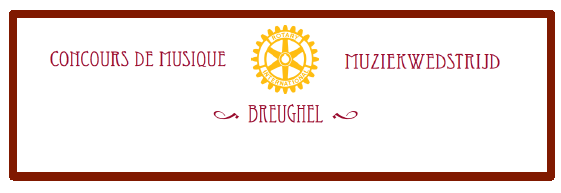 Concours de Musique Breughel  -  Finale 22 mars 2020 Cordes (violon-alto-violoncelle-contrebasse)
Résumé du réglement Règlement complet www.concoursbreughel.beInscriptions : Jusqu’au samedi 12 /01/ 2020 inclusRenseignements et inscriptions : Théo WYNANDS  -  twbreughel2@gmail.comPROGRAMMEIl est important de ne pas dépasser la durée autorisée de la prestation. (Cat.A: 10’ - Cat.B: 12’- Cat.C:15’ en Cat.D: 20’). Toutes les œuvres doivent être exécutées de mémoire !Pour les présélections :Pour chaque catégorie : une œuvre imposée et une œuvre au choix						1.- VIOLONŒuvre imposée :1. Catégorie A : Une œuvre au choix dans : LES MAÎTRES DU VIOLON CAHIER II, IV ou V 		(Rév. Crickboom)      2. Catégorie B : Une œuvre au choix dans : Etudes de Kreutzer ou Caprices de Fiorillo     3. Catégorie C : Une œuvre au choix dans : 		Caprices de Fiorillo ou Caprices de Rode 		ou J.S. BACH : - Presto (1ère sonate en sol mineur) 			- Bourrée (Partita III en mi majeur) - Gigue (Partita III en mi majeur) 			- Gigue (Partita II en ré mineur) - Sarabande (Partita I en si mineur) 			- Sarabande (Partita II en ré mineur) – Allegro (Sonate II en la mineur) 		ou Caprices 16 ou 20 de N. Paganini4. Catégorie D : Une œuvre au choix dans : 		Caprices de N. Paganini ou Caprices de H. Wieniawsky ou 		Les 3 Sonates pour violon seul de J.S. Bach (hormis la Chaconne et la Fugue) Comme 2e œuvre : Pour les catégories A, B en C : Une seule œuvre au choix, sans reprise, avec accompagnement piano.    Pour la catégorie D : Un concerto ou une œuvre au choix (un mouvement) avec    accompagnement piano.2.- ALTOŒuvre imposée.Catégorie A : Une étude au choix dans : Wohlfart op.45 ou Kayser op.432.   Catégorie B : Une étude au choix dans: Mazas op.36 3.   Catégorie C : Une étude au choix dans : Hoffmeister, Palaschko ou Mazas  			ou  J.S. Bach : extrait des Suites pour violoncelle : 			- Prélude, courante (1ère suite) - Bourrées 1 et 2 (3e suite) - Courante (6e suite) 4.   Catégorie D :  Extraits au choix des Suites de J.S. Bach, ou Etudes de Palaschko     ou de Hoffmeister.Comme 2e œuvre : Pour les catégories A, B, C: Une seule oeuvre au choix, sans reprise, avec accompagnement de piano.    Pour la categorie D: Un concerto classique (un mouvement) ou une pièce de genre.3.- VIOLONCELLE.Œuvre imposée.Catégorie A:  Une étude choisie dans S.LEE – Etudes mélodiques, op. 31 ou                   J. DOTZAUER     Catégorie B: Une étude choisie dans: Franchomme op.7 ou J.L. Duport ou D. Popper                    p.73      3.  Catégorie C:  Une étude choisie dans: D.POPPER op. 73 ou A.PIATTI ou J.S. BACH                              suites (sans le prélude)Catégorie D::  Une oeuvre au choix dans : A. Piatti ou A.-F. Servais                   ou J.S. Bach Suites 4 – 5 – 6 (sans le prélude)Comme 2e œuvre : Pour les catégories A, B, C: Une seule oeuvre au choix, sans reprise, avec                                               accompagnement piano.    Pour la Catégorie D: Une seule œuvre au choix sans reprise (un mouvement) avec                                    accompagnement de piano4.- CONTREBASSEŒuvre imposée.Catégorie A: Une étude choisie dans : Etude n°30 Moderato en ré majeur de Giovanni                  Bottesini; Method for double bass. Yorke Edition, 31 Thornhill square,                   London N1, B.R. ou Etude en do mineur (page 32) ou en ré majeur (page                   39) ou en mi bémol majeur (page 42) Méthode pour contrebasse, E. Nanny,                                1er livre – Editions Leduc A., 175 rue Saint Honoré, Paris Catégorie B:  Une étude choisie dans: Etude en sol majeur (page 52) de E. Nanny,                      Editions Leduc A. 175 rue Saint Honoré, Paris 1                      ou Etude en si b majeur n°1 allegro maestoso de Fr. Simandl  (page 2)                                       International Music C°, 511 Fifth Avenue New York 10017 – Method for                                                         double Bass                                   ou Etude en do majeur nr 12 dans le cahier études de Storch-Hrabe chez                                           IMC ou Etude en mi mineur nr 17 dans le cahier des études de Fr.                                 Simandl chez KalmusCatégorie C:  Une étude choisie dans: Etude en ré mineur Moderato, Simandl (2e livre                                         page 12)                     ou Etude en Mi b majeur, Simandl Allegro-Moderato N°1 (2e livre page                      18) - International Music C°, 511 Fifth Avenue New York  10017 – Method                      for double Bas ou Etudes en sol majeur page 65 dans la méthode complète d’Edouard     Nanny chez Alphonse Leduc       4.  Catégorie D: Extraits des 4 Suites baroques de Jacques Vanherenthals          (Editions Musicales J. Vanherenthals Bayard-Nizet)Comme 2e œuvre : Pour les catégories A, B, C: Une seule oeuvre au choix, sans reprise, avec                                               accompagnement piano.    Pour la catégorie D : Une seule œuvre classique (sonate ou concerto au choix), un                                      mouvement, sans reprise.Pour la finale:Pour les catégories A, B, C, et D:Au moins une des deux œuvres jouées à la présélection DOIT être remplacée par une nouvelle œuvre de durée et de difficulté technique équivalentes ; les œuvres sont interprétées sans reprise.La durée autorisée par catégorie doit être respectée. En cas de dépassement de la durée autorisée, le candidat devra faire le choix d’une seule œuvre. Dans les huit jours qui suivent la présélection, le candidat retenu pour la finale devra faire connaître la ou les nouvelles œuvres qu’il choisit d’interpréter et le cas échéant sur demande du Comité artistique, en faire parvenir un exemplaire à Madame Monique Deside..